LIBERTY CONSOLIDATED PLANNING COMMISSIONAGENDA  FOR MARCH  15, 2016The meeting begins at 4:30 p.m. in the Historic Courthouse, 100 Main Street, Hinesville, Courtroom, 2nd floor. Call to Order------------------------------------------Jack Shuman, ChairApproval of Minutes-------------------------------------1ack Shuman, ChairFina! Agenda ---------------------------------------------1eff Ricketson, Secretary1.0 	OLD BUSINESS (OPEN PUBLIC  HEARING)2.0 	NEW BUSINESS2.1 	Consent Agenda Items (None)2.2	Ordinances and Resolutions2.2.1 Riceboro Subarea Future Land  Use Map AmendmentThe  Liberty  Consolidated  Planning  Commission  will  consider  a  resolution  amending  the Riceboro Subarea Future Land Use Map, as adopted by the local governments of Liberty County, Georgia, in 2015, that will amend the future land use map to include the updated land uses specifically delineated in the Riceboro subarea future land use map.3.0 	REZONING PETITIONS AND OTHER  ZONING RELATED  ITEMSFLEMINGTON3.1 Rezoning Petition 2016-004-FL.  A petition has been filed by Aaron Duncan, applicant, on behalf of the Heritage Bank, owner, to rezone 2.65 acres of land,  more or less, from PUD (Planned Unit Development) to A-1 (Agricultural District) at 318 Old Savannah Road, further described as LCTM-Parcel 067-001 (portion thereof).HINESVILLE3.2 Rezoning Petition 2016-005-H (PUD Amendment). A petition has been filed by Oglethorpe Square, LLC, to include two additional parcels (or portions thereof) to the original PUD District that was approved by Hinesville Mayor & Council Nov 5, 2015.  The following are theadded parcels:  LCTM-Parcel 058C-108 owned by Leroy Izzard, Terell Izzard, and SarahIzzard.  The other parcel (0.05 acres thereof) is 058C-109 owned by the Mt. ZionMissionary Baptist Church.CLOSE  PUBLIC  HEARING4.0 SITE  PLANS, PRELIMINARY PLATS & FINAL PLATS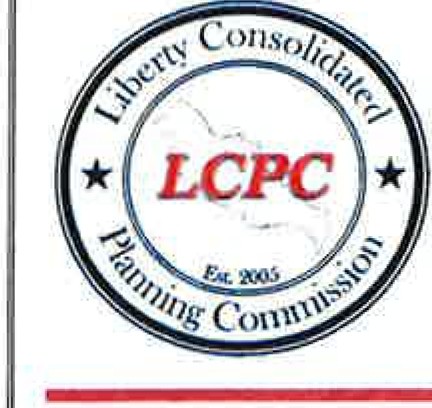 Page 1 of24.1 Preliminary Plat for Oglethorpe Square.5.0 	INFORMATIONAL ITEMS6.0 	GENERAL PUBLIC COMMENTS7.0 	OTHER  COMMISSION BUSINESS7.1 	Director's Report8.0 	ADJOURNPage 2 of2